ALCALDIA MUNICIPAL DE USULUTÁN Reparación en la 7a calle oriente del Barrio El Calvario de Usulután. Con el objetivo de mejorar las calles y avenidas del sector.Fecha de ejecución: 24 de julio 2020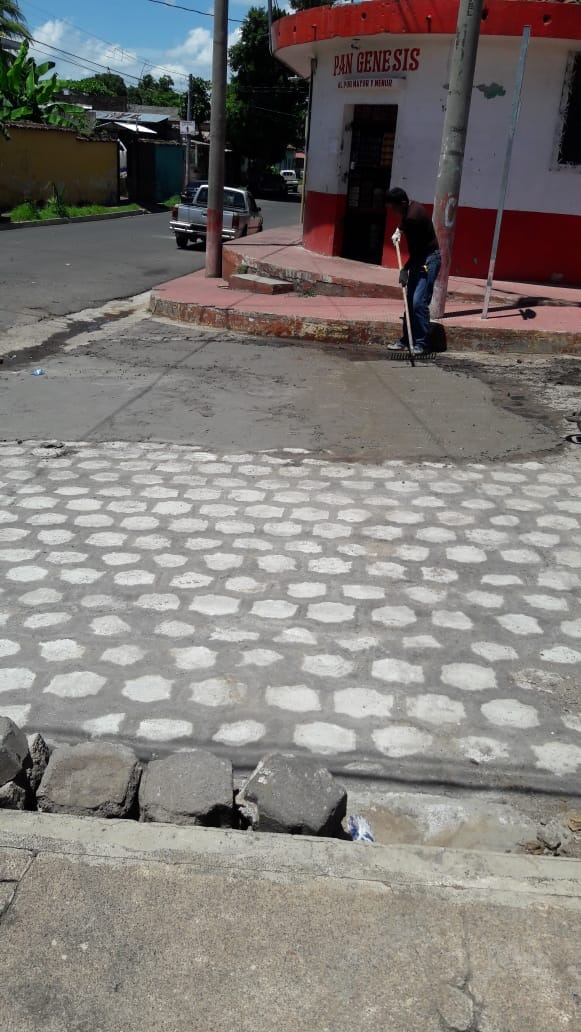 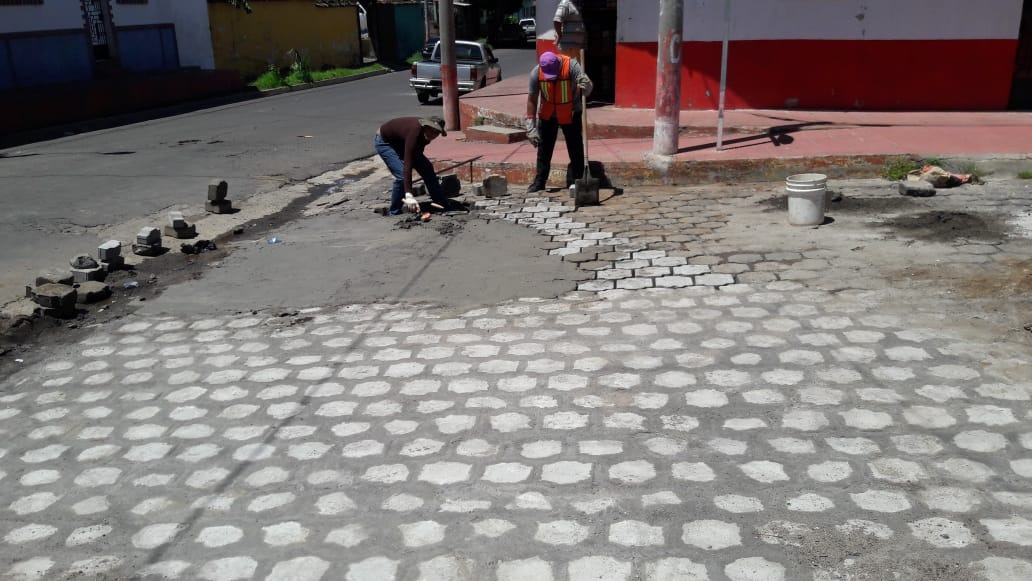 